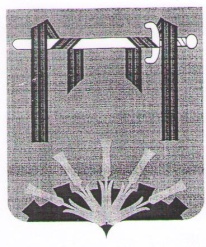 АДМИНИСТРАЦИЯ ФЕРШАМПЕНУАЗСКОГО СЕЛЬСКОГО ПОСЕЛЕНИЯ НАГАЙБАКСКОГО МУНИЦИПАЛЬНОГО РАЙОНА ЧЕЛЯБИНСКОЙ ОБЛАСТИ ПОСТАНОВЛЕНИЕ от  29декабря  2020  г. № 147с. Фершампенуаз               Об утверждении муниципальной программы «Развитие физической культуры и спорта в Фершампенуазском сельском поселении Нагайбакского муниципального района на 2020-2023годы» В соответствии с Федеральным законом от 6 октября 2003 года № 131-ФЗ "Об общих принципах организации местного самоуправления в Российской Федерации", Уставом Фершампенуазского сельского  поселения, администрация ПОСТАНОВЛЯЕТ:1.Утвердить муниципальную программу  «Развитие физической культуры и спорта в Фершампенуазском сельском поселении на 2020-2023годы».2.Опубликовать (обнародовать) настоящее постановление в Сборнике нормативных правовых актов  и разместить на официальном сайте администрации Нагайбакского муниципального района  в сети Интернет.3.Контроль за исполнением настоящего постановления оставляю за собой.4.Настоящее постановление вступает в силу после его официального опубликования.        Глава поселения 						Б.А.Сагитдинов                                                                                         Утверждена постановлением администрации                                                                                  Фершампенуазского сельского поселения                                                                                  От 29 декабря 2020г №147                                                                                 __________________Б.А.Сагитдинов                Муниципальная программа«Развитие физической культуры и спортав Фершампенуазском сельском поселении на  2020-2023 год»Приложение №1к постановлению администрации Фершампенуазского сельского поселения от  29 декабря 2020г №147ПАСПОРТМуниципальной  программы «Развитие физической культуры и  спорта  в Фершампенуазском сельском поселении Нагайбакского муниципального района  на 2020-2023 годы»I. ХАРАКТЕРИСТИКА ПРОБЛЕМЫ Федеральный закон от 4 декабря 2007 года № 329-ФЗ «О физической культуре и спорте в Российской Федерации» определяет государственную политику в области создания условий, способствующих развитию массовой физической культуры, формированию здорового образа жизни населения и развития спорта высших достижений.Важной составной частью социально-экономической политики администрации Фершампенуазского сельского поселения Нагайбакского района является создание условий для проведения комплексных спортивно-массовых мероприятий среди различных категорий населения и оказание физкультурно-оздоровительных и спортивных услуг.Сегодня очевидно, что для развития массового спорта требуется применение комплексного и системного подхода.Реализация Программы не только позволит избежать негативных явлений в обществе, но и создаст необходимые условия для укрепления физического здоровья детей, подростков и молодежи Фершампенуазского сельского поселения Нагайбакского района.Основополагающей задачей поселения  является создание условий для роста благосостояния населения, национального самосознания и обеспечения  социальной стабильности. Создание основы для сохранения и улучшения физического и духовного здоровья граждан в значительной степени способствует достижению указанной цели. В то же время существенным фактором, определяющим состояние здоровья населения, является поддержание оптимальной физической активности в течение всей жизни каждого гражданина. Опыт многих субъектов Российской Федерации показывает, что такая задача может быть решена при реализации комплексной программы.Кроме того, роль спорта становится не только все более заметным социальным, но и политическим фактором в современном мире. Привлечение широких масс населения к занятиям физической культурой, состояние здоровья населения являются бесспорным доказательством жизнеспособности и духовной силы любой нации, а также ее военной и политической мощи. В настоящее время имеется ряд проблем, влияющих на развитие физической культуры и спорта, требующих неотложного решения, в том числе:- недостаточное привлечение населения к регулярным занятиям физической культурой;- недостаточный уровень материально-технической базы;- недостаточный уровень активной пропаганды занятий физической культурой и спортом.     Приоритетными направлениями деятельности должны стать:1.      Привлечение как можно большего количества населения к занятиям физической культурой и спортом.2.      Укрепление материально-технической базы.3.      Усиление пропаганды ведения здорового образа жизни.II. ЦЕЛЬ ПРОГРАММЫПроведенный анализ состояния развития  физической культуры и спорта     позволяет определить цель программы.- создание условий для максимального вовлечения населения в систематические   занятия физической культурой и спортом. Основным показателем достижения цели будет являться доля населения, регулярно занимающегося физической культурой и спортом. Для достижения поставленной цели в рамках программы требуется решение следующих задач:1. Развитие массового спорта и физкультурно-оздоровительного движения среди всех возрастных групп и категорий населения.2. Развитие детско-юношеского спорта и других учреждений физкультурно-спортивной направленности.III. МЕХАНИЗМ УПРАВЛЕНИЯ ПРОГРАММОЙФизическая культура и спорт развиваются главным образом в форме самоорганизующегося движения граждан, заинтересованных в спортивно-оздоровительных занятиях. Задача органов самоуправления - обеспечение условий для укрепления здоровья населения путем развития инфраструктуры спорта, популяризации массового спорта и приобщения различных слоев общества к регулярным занятиям физической культурой и спортом.Механизмом вовлечения являются спортивно-ориентированные мероприятия, которые неразрывно взаимосвязаны с инфраструктурой спортивных сооружений.Реализация программы будет осуществляться на основе:1. Обеспечения доступности занятий физической культурой и спортом для различных категорий граждан2. Совершенствования системы механизмов привлечения средств.3. Развития информационно-пропагандистского обеспечения. IV. ОЦЕНКА  ЭФФЕКТИВНОСТИ ПРОГРАММЫ Реализация Программы позволит создать благоприятные условия для сохранения и укрепления здоровья подрастающего поколения.В результате реализации Программы увеличится удельный вес населения в Фершампенуазского сельского поселения Нагайбакского района , систематически занимающегося физической культурой и спортом.V. ОЖИДАЕМЫЕ  РЕЗУЛЬТАТЫ ПРОГРАММЫ В результате выполнения Программы предполагается:- увеличить количество населения Фершампенуазского сельского поселения, ведущего физически активный образ жизни;- уменьшить преступность среди молодежи;- создать более комфортные условия для занятия спортом и физической культурой.VI. МЕХАНИЗМ РЕАЛИЗАЦИИ ПРОГРАММЫ Контроль за выполнением Программы осуществляется администрацией Фершампенуазского сельского поселения Нагайбакского района. Основными вариантами управления и контроля по исполнению Программы являются:рассмотрение материалов о ходе реализации программных мероприятий и представление рекомендаций по их корректировке;рассмотрение итогов реализации Программы;выявление технических и организационных проблем, возникающих в ходе реализации Программы, и разработка предложений по их решению. Осуществление контроля позволит своевременно принимать решения о внесении изменений в Программу в ходе ее реализации по результатам анализа эффективности программных мероприятий.Наименование программыМуниципальная  программа «Развитие физической культуры и  спорта Фершампенуазском сельском поселении  Нагайбакского муниципального района на 2020-2023 годы» (далее - Программа)Основание для разработки программыБюджетный кодекс Российской Федерации, Федеральный закон от 06.10.2003г. № 131- ФЗ «Об общих принципах организации местного самоуправления в Российской Федерации»;Федеральный закон от 4 декабря 2007г. № 329-ФЗ "О физической культуре и спорте в Российской Федерации"; Закон  Челябинской  области  «О  физической  культуре  и  спорта  в  Челябинской  области».  Заказчик программыАдминистрация Фершампенуазского сельского поселения Нагайбакского районаРазработчик программыАдминистрация Фершампенуазского сельского поселения Нагайбакского районаИсполнители программыАдминистрация Фершампенуазского сельского поселения Нагайбакского районаОсновные цели программы-создание условий для укрепления здоровья населения путем развития инфраструктуры спорта; - популяризация массового  спорта;- создание условий для регулярных занятий физической культурой и спортом различных категорий населения, вовлечение в активные занятия физической культурой  и спортом широких слоев населения, детей, молодежи и граждан старшего поколения;- проведение спортивно – массовых мероприятий;- финансовая поддержка спорта в муниципальном образовании, организация  пропаганды  физической культуры и спорта, сохранение и укрепление спортивной базы  для развития массового спорта Фершампенуазского сельского поселения Нагайбакского районаОсновные задачи программы- развитие физической культуры и спорта; - развитие массового спорта по месту жительства;-информационного – пропагандистское обеспечениеСрок реализации программы2020-2023 годыОбъемы и источники финансирования ПрограммыОбщий объем финансирования Программы составляет: в 2020 – 2023 годах – 1 863 321,00  рублей, в том числе:средства областного бюджета- 498966,00  рублей;средства местного бюджета- 98784,00 рублей;2020 год – 667821,00 рублей;2021год – 0,00 тыс. рублей;2022 год – 597750,00 тыс. рублей;2023 год – 597750,00 тыс.рублей;В ходе реализации Программы бюджетные ассигнования, предусмотренные  в плановом периоде 2022 – 2023 годов, могут быть уточнены  с учетом реальных возможностей   бюджетаОжидаемые конечные результаты реализации ПрограммыУвеличение доли граждан  поселения, систематически занимающихся физической культурой и спортом